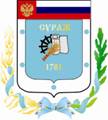 Контрольно-счетная палата Суражского муниципального района243 500, Брянская область, г. Сураж, ул. Ленина, 40, оф. 46 Тел. (48330) 2-11-45, E-mail: c.palata@yandex.ruЗаключениепо результатам экспертно-аналитического мероприятия  «Экспертиза исполнения  бюджета Дубровского сельского поселения Суражского района Брянской области за 1 полугодие 2023 года»г. Сураж                                                                                30 августа 2023 года1.  Основание для проведения экспертизы: Федеральный закон от 07.02.2011г. №6-ФЗ «Об общих принципах организации и деятельности контрольно-счетных органов субъектов Российской Федерации и муниципальных образований», Положение от 26.11.2022г. № 143 «О Контрольно-счетной палате Суражского муниципального района», пункт 1.2.6 плана работы Контрольно-счетной палаты на 2023 год, приказ № 17 от 12.08.2023 года.2.  Цель экспертизы: информация о ходе исполнения бюджета Дубровского сельского поселения Суражского района Брянской области (далее - Дубровского сельского поселения)  за 1 полугодие  2023 года.3. Предмет экспертизы: отчет об исполнении бюджета Дубровского сельского поселения за 1 полугодие 2023 года, утвержденный постановлением Дубровской сельской администрации от 28.07.2023 г.  №  20/1.Решением Дубровского сельского Совета народных депутатов от 30.12.2022г. № 114 «О бюджете Дубровского сельского поселения на 2023 год и на плановый период 2024 и 2025 годов» (далее - Решение о бюджете) на 2023 год утверждены основные характеристики бюджета:- общий объем доходов в сумме 3098,9 тыс. руб.;- общий объем расходов в сумме 3098,9 тыс. руб.;- дефицит бюджета утвержден в сумме 0,0 тыс. рублей.В течение 1 полугодия 2023 года в бюджет поселения 1 раз были внесены изменения (Дубровского сельского Совета народных депутатов от 09.02.2023 года № 119), где были утверждены основные характеристики бюджета:- общий объем доходов в сумме 3098,9 тыс. руб., - общий объем расходов в сумме 3381,0 тыс. руб., - дефицит бюджета утвержден в сумме 282,1 тыс. рублей.В нарушение п. 1.3. Соглашения № 6 от 29.11.2019 года «О передаче полномочий по осуществлению внешнего муниципального финансового контроля»  проект Решения «О внесение изменений в бюджет поселения» в 1 полугодии 2023 года для проведения экспертизы в КСП Суражского муниципального района - не представлялся.Исполнение за 1 полугодие 2023 года согласно отчету об исполнении бюджета Дубровского сельского поселения составило:- по доходам  в сумме 1356,3 тыс. руб.;- по расходам в сумме 1544,3 тыс. руб., - дефицит бюджета составил в сумме 188,0 тыс. рублей.Основные параметры бюджета Дубровского сельского поселения за 1 полугодие 2023 года представлены в таблице: тыс. рублейИсполнение за 1 полугодие 2023 года по доходам составило 43,8%, что на 1,9% (26,2 тыс. рублей) ниже аналогичного периода прошлого года. Собственные доходы поселения на 5,7% (54,8 тыс. рублей) выше исполнения прошлого года. Безвозмездные поступления выше исполнения соответствующего периода прошлого года  на 6,9% (28,6 тыс. рублей). Исполнение  по расходам составило 45,7%, что на 7,3%  (105,7 тыс. рублей) выше, чем в аналогичном периоде прошлого года. Исполнение доходной части бюджета за 1 полугодие 2023 годаВ отчетном периоде исполнение доходной части бюджета сложилось в размере 43,8% от уточненного годового плана. Собственные доходы исполнены на 40,8% от уточненных плановых назначений, исполнение налоговых доходов составляет  16,9%, неналоговых доходов в 12,0 раз превышает плановый показатель. По безвозмездным поступлениям исполнение сложилось в объеме  51,5%.          Динамика поступления  и структура доходов района за 1 полугодие 2023 года  тыс. рублейВ общем объеме доходов, поступивших за 1 полугодие 2023 года, налоговые и неналоговые доходы составляют  910,7 тыс. рублей, или  40,8%. При формировании собственных доходов бюджета наибольший удельный вес в структуре занимает Земельный налог– 24,3% (221,6 тыс. рублей). Неналоговые доходы в структуре собственных доходов составили 59,3% (540,2 тыс. рублей). Финансовая помощь из других бюджетов  получена  в сумме 445,6  тыс. рублей, или 32,9% от общего объема поступлений.  Наибольший удельный вес в структуре безвозмездных поступлений занимают дотации  бюджетам  субъектов РФ  муниципальных образований – 87,1% (388,1 тыс. рублей). Налог на доходы физических лиц   исполнен в объеме 48,5 тыс. рублей или 37,9% к уточненной бюджетной росписи. В структуре собственных доходов составляет  5,3%. Налога на имущество физических лиц в бюджет поступило 101,3 тыс. рублей (24,4% к уточненной бюджетной росписи). В структуре собственных доходов налог на имущество физических лиц составляет  11,1%. Земельный налог поступил в бюджет в объеме 221,6 тыс. рублей (13,5% к уточненной бюджетной росписи). В структуре собственных доходов земельный налог составляет  24,3%.Единый сельскохозяйственный налог Доходы от сдачи в аренду имущества, находящегося в оперативном управлении органов управления сельских поселений и созданных ими учреждений в бюджет поступило 32,1 тыс. рублей (71,3% к уточненной бюджетной росписи). В структуре собственных доходов налог на имущество физических лиц составляет  3,5%. Доходы от продажи материальных и нематериальных активов поступили в бюджет в объеме 508,1 тыс. рублей (на 100,0% превышает показатель уточненной бюджетной росписи). В структуре собственных доходов земельный налог составляет  55,8%.Прочие неналоговые доходы Дотации поступили в бюджет в сумме 388,1 тыс. рублей (51,7% к уточненной бюджетной росписи). В структуре безвозмездных поступлений составляют  87,1%.Субсидии  бюджетам  субъектов РФ  муниципальных образований за 1 полугодие 2022 года не поступали.Субвенции  бюджетам  субъектов РФ  муниципальных образований поступили в бюджет в сумме 57,5 тыс. рублей (50,0% к уточненной бюджетной росписи). В структуре безвозмездных поступлений субвенции составляют 12,9%. Исполнение расходной части бюджета за 1 полугодие 2023 года Расходы бюджета за 1 полугодие 2023 года согласно годовой уточненной бюджетной росписи составили 3381,0 тыс. рублей,  исполнены в сумме 1544,3 тыс. рублей, или на 45,6%.  Исполнение бюджета производилось по 6 разделам бюджетной классификации. Наибольшее исполнение сложилось по разделу 03 «Национальная безопасность и правоохранительная деятельность» – 49,1%, а  наименьшее исполнение сложилось по разделу 05 «Жилищно-коммунальное хозяйство» - 23,9%.Отсутствует исполнение по разделу 04 «Национальная экономика».Анализ расходных обязательств по разделам бюджетной классификации и структура расходов  за 1 полугодие 2023 года.тыс. рублейНаибольший удельный вес в структуре расходов приходится на раздел 01 «Общегосударственные вопросы» составил – 71,1%, наименьший удельный вес занимает раздел 10 «Социальная политика»  - 0,9%.Раздел 0100 «Общегосударственные вопросы» По данному разделу исполнение составило 1097,8 тыс. рублей, или 48,3% от уточненной бюджетной росписи, удельный вес в общей сумме расходов составил  71,1%.  Исполнение производится по подразделам: Подраздел 01 04 «Функционирование Правительства РФ, высших  исполнительных органов государственной власти субъектов РФ, местных администраций». Средства используются на содержание Главы администрации поселения и аппарата сельской администрации.        Подраздел 01 06 «Обеспечение деятельности финансовых, налоговых и таможенных органов и органов финансового (финансово-бюджетного) надзора».  Средства используются на оплату переданных полномочий по осуществлению внешнего финансового контроля, в соответствии с заключенными Соглашениями. Подраздел 01 13 «Другие общегосударственные вопросы». Средства используются мероприятия по решению вопросов местного значения в соответствии с полномочиями поселений.         Раздел 02 00 «Национальная оборона»По данному разделу исполнение составило 44,0 тыс. рублей или 38,3% от уточненной бюджетной росписи, удельный вес в общей сумме расходов бюджета составляет 2,8%. Средства используются по подразделу 02 03 «Мобилизационная и вневойсковая подготовка» на осуществление отдельных государственных полномочий по первичному воинскому учету. Раздел 03 00 «Национальная безопасность и правоохранительная деятельность»По данному разделу исполнение составило 314,4 тыс. рублей или 49,1% от уточненной бюджетной росписи, удельный вес в общей сумме расходов бюджета составляет 20,4%. Средства используются по подразделу 03 10 «Обеспечение пожарной безопасности» на содержание пожарной команды по обеспечению пожарной безопасности.  Раздел 04 00 «Национальная экономика»По данному разделу исполнение отсутствует. Средства используются по подразделу 0412 «Другие вопросы в области национальной экономики» на мероприятия по землеустройству и землепользованию.Раздел 05 00 «Жилищно-коммунальное хозяйство»По данному разделу исполнение составило  74,7 тыс. рублей или 23,9% от уточненной бюджетной росписи, удельный вес в общей сумме расходов составил 4,8%. Средства используются по подразделу 05 03 «Благоустройство» на организацию электроснабжения населения, обеспечение оказания ритуальных услуг и содержание мест захоронения, создание социально-благоприятной среды, благоустройство.Раздел 10 00 «Социальная политика»По данному разделу исполнение составило  13,3 тыс. рублей или 33,3% от уточненной бюджетной росписи, удельный вес в общей сумме расходов составил 0,9%. Исполнение расходов производится по подразделам:Подраздел 10 01 «Пенсионное обеспечение» на выплату доплат к государственным пенсиям.Подраздел «Другие вопросы в области социальной политики».Анализ источников финансирования дефицита бюджетаСогласно первоначального Решения о бюджете  Дубровского сельского поселения на 2023 год утвержден  сбалансированный бюджет по доходам и расходам.С учетом изменений внесенных в Решение о бюджете в течение 1 полугодия 2023 года утвержден дефицит бюджета в сумме 282,1 тыс. рублей, при этом утверждены источники финансирования дефицита бюджета – остатки средств на счету. Согласно ф. 0503178 остаток на счете на 01.01.2023 года составлял 282,1 тыс. рублей. Ограничения, предъявляемые к предельному размеру дефицита бюджета, установленные частью 3 статьи 92.1 Бюджетного кодекса РФ соблюдены.По данным отчета об исполнении бюджета за 1 полугодие 2023 года бюджет исполнен с дефицитом в объеме 188,0 тыс. рублей.                                                  Исполнение целевых программРешением Дубровского сельского Совета народных депутатов от 30.12.2022г. № 114 «О бюджете Дубровского сельского поселения на 2023 год и на плановый период 2024 и 2025 годов» были запланированы бюджетные ассигнования на реализацию 3 муниципальных целевых программ:- «Реализация полномочий органов местного самоуправления Дубровского сельского поселения на 2023-2025 годы»;- «Управление муниципальными финансами Дубровского сельского поселения на 2023-2025 годы»;- «Развитие малого и среднего предпринимательства на территории Дубровского сельского поселения на 2023-2025 годы»Общая сумма расходов по целевым программам утверждена (с учетом изменений) в размере 3162,5 тыс. рублей, что составляет 99,8% от общего объема расходов запланированных на 2023 год. (тыс. рублей)Кассовое исполнение по программам составило 1543,8 тыс. рублей, или 45,7% от уточненной бюджетной росписи. Наиболее высокое исполнение по программе  «Реализация полномочий органов местного самоуправления Дубровского  сельского поселения на 2023-2025 годы»  - 46,0%.Расходы, не отнесенные к муниципальным программам (непрограммные расходы) запланированы в сумме 5,5 тыс. рублей, исполнение составило 0,5 тыс. рублей.Анализ квартальной бюджетной отчетности на предмет соответствия нормам законодательстваСостав представленной квартальной бюджетной отчетности содержит полный объем форм бюджетной отчетности, установленный Инструкцией №191н, утвержденной приказом Минфина России от 28.12.2010 года.Результаты анализа указанных форм бюджетной отчётности подтверждают их составление с соблюдением порядка, утверждённого Инструкциями №191н, а так же соответствие контрольных соотношений между показателями форм годовой бюджетной отчётности, проанализирована полнота и правильность заполнения форм бюджетной отчетности. Установлено, что отдельные формы бухгалтерской отчетности заполнены с нарушением требований Инструкции от 28.12.2010 № 191н, а именно:- в нарушение п. 68  Инструкции 191н в форме 0503128  «Отчет о бюджетных обязательствах» раздел 3 «Обязательства финансовых годов, следующих за текущим» заполнен не полностью – отсутствуют показатели планового периода 2024-2055гг.- - в нарушение п. 163 Инструкции 191н в ф. 0503164 «Сведения об исполнении бюджета» в разделе 2 «Расходы» отражен показатель с процентом исполнения 83,6, тогда как необходимо было только с исполнением  менее 50,0%. Проверка соответствия отчета поселения бюджетной классификации Российской Федерации В рамках проведенного анализа исполнения бюджета поселения за              1 полугодие 2023 года проанализирована полнота и правильность заполнения приложений к отчету об исполнении бюджета Дубровского сельского поселения за 1 полугодие 2023 года. Представленный отчет об исполнении бюджета поселения соответствует требованиям приказа Министерства финансов Российской Федерации от 24.05.2022 года № 82н «О порядке формирования и применения кодов бюджетной классификации Российской Федерации, их структуре и принципах назначения». Выводы Проведенное экспертно-аналитическое мероприятие «Экспертиза исполнения бюджета Дубровского сельского поселения за 1 полугодие 2023 года» позволяет сделать следующие выводы:1.В отчетном периоде плановый бюджет Дубровского сельского поселения с учетом внесенных изменений составил:- общий объем доходов в сумме 3098,9 тыс. руб.;- общий объем расходов в сумме 3381,0 тыс. руб.;- дефицит бюджета утвержден в сумме 282,1 тыс. рублей.       2.   Результаты исполнения бюджета за 1 полугодие 2023 года составил:- по доходам в сумме 1356,3 тыс. руб. – 43,8%;- по расходам в сумме 1544,3 тыс. руб. – 45,6%, - дефицит бюджета составил  188,0 тыс. рублей.3. Установлено, что отдельные формы бухгалтерской отчетности заполнены с нарушением требований Инструкции от 28.12.2010 № 191н, а именно:- в нарушение п. 68  Инструкции 191н в форме 0503128  «Отчет о бюджетных обязательствах» раздел 3 «Обязательства финансовых годов, следующих за текущим» заполнен не полностью – отсутствуют показатели планового периода 2024-2055гг.- - в нарушение п. 163 Инструкции 191н в ф. 0503164 «Сведения об исполнении бюджета» в разделе 2 «Расходы» отражен показатель с процентом исполнения 83,6, тогда как необходимо было только с исполнением  менее 50,0%. 4. В нарушение п. 1.3. Соглашения № 6 от 29.11.2019 года «О передаче полномочий по осуществлению внешнего муниципального финансового контроля»  внесении изменений в бюджет поселения от 28.02.2023г. № 103 произведено без  экспертизы КСП Суражского муниципального района.Предложения Направить заключение Контрольно-счетной палаты главе Дубровской  сельской администрации с предложениями: 1.Принять действенные меры по совершенствованию администрирования доходных источников.2.Принять меры по своевременному исполнению мероприятий в рамках программ поселения.  3. Не допускать нарушений при заполнении отчетных форм. Формирование отчетности производить в строгом соответствии с требованиями Инструкции о порядке составления и представления годовой, квартальной и месячной бюджетной отчетности об исполнении бюджетов бюджетной системы Российской Федерации, утвержденной приказом Минфина России от 28.12.2010 №191н. 4. Внесение изменений в бюджет поселения производить в соответствии с п. 1.3. Соглашения № 6 от 29.11.2019 года «О передаче полномочий по осуществлению внешнего муниципального финансового контроля».  ПредседательКонтрольно-Счетной палаты                                     Суражского муниципального района                                   Н.В. ЖидковаНаименование показателяКассовое исполнение за 1 полугодие 2022гУточненная бюджетная роспись за  2023г.Кассовое исполнение за 1 полугодие 2023г.% исполнения к уточненной бюджетной росписиОтношение 1 пол.2023г. к 1 пол. 2022г., (+,-)Отношение 1 пол.2023г. к 1 пол. 2022г., %Доходы бюджета всего в т.ч.1382,53098,91356,343,8-26,298,1Налоговые и неналоговые доходы965,52234,0910,740,8-54,894,3Безвозмездные поступления417,0865,0445,651,528,6106,9Расходы бюджета1438,63381,01544,345,7105,7107,3Дефицит (+), Профицит (-)-56,1-282,1-188,066,6-131,9335,1Наименование показателяУточнен-ная бюджетная роспись на 2023 годИспол-нение за 1 полугодие 2023 года% испол-нения к уточненной бюджетной росписиСтруктура% НАЛОГОВЫЕ И НЕНАЛОГОВЫЕ ДОХОДЫ                                       2234,0910,740,867,1 НАЛОГОВЫЕ ДОХОДЫ                                       2189,0370,516,940,7Налог на доходы  физических  лиц 128,048,537,95,3Налог на имущество физических лиц415,0101,324,411,1Земельный налог1640,0221,613,524,3Единый сельскохозяйственный налог6,0-0,9-15,0-0,1Государственная пошлина0,00,00,00,0Задолженность и перерасчеты по отмененным налогам и сборам и иным обязательным платежам0,00,00,00,0НЕНАЛОГОВЫЕ ДОХОДЫ                                       45,0540,2в 12,0 раз превышает 59,3Доходы от сдачи в аренду имущества, находящегося в оперативном управлении45,032,171,33,5Доходы от продажи материальных и нематериальных активов0,0508,1на 100% превышает55,8Прочие неналоговые доходы0,00,00,00,0БЕЗВОЗМЕЗДНЫЕ ПОСТУПЛЕНИЯ865,0445,651,532,9Дотации бюджетам субъектов РФ  и муниципальных образований750,0388,151,787,1Субсидии бюджетам субъектов РФ  и муниципальных образований0,00,00,00,0Субвенции  бюджетам  субъектов РФ  муниципальных образований115,057,550,012,9Итого:3098,91356,343,8100,0Наименование разделовРазделУточнен-ная бюджетная роспись на 2023 годИспол-нение за 1 полугодие 2023 года% испол-нения к уточненной бюджетной росписиСтруктура%Итого расходов:3381,01544,345,7100,0ОБЩЕГОСУДАРСТВЕННЫЕ ВОПРОСЫ012272,41097,848,371,1НАЦИОНАЛЬНАЯ ОБОРОНА02115,044,038,32,8НАЦИОНАЛЬНАЯ БЕЗОПАСНОСТЬ И ПРАВООХРАНИТЕЛЬНАЯ ДЕЯТЕЛЬНОСТЬ03640,6314,449,120,4НАЦИОНАЛЬНАЯ ЭКОНОМИКА041,00,00,00,0ЖИЛИЩНО-КОММУНАЛЬНОЕ ХОЗЯЙСТВО05312,074,723,94,8СОЦИАЛЬНАЯ ПОЛИТИКА1040,013,333,30,9Наименование показателяУточнен-ная бюджет-ная роспись за 2023г.Кассовое испол-нение за 1 полугодие2023г.% испол-нения к уточненной бюджет-ной росписи01 «Реализация полномочий органов местного самоуправления Дубровского сельского поселения на 2023-2025 годы»3259,51499,846,002 «Управление муниципальными финансами Дубровского сельского поселения на 2023-2025 годы»115,044,038,203 «Развитие малого и среднего предпринимательства на территории Дубровского сельского поселения на 2023-2025 годы»1,00,00,0Итого:3375,51543,845,7